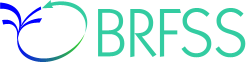 Attachment 8Landline and Cell Phone Screening ScriptJuly 5, 2017Behavioral Risk Factor Surveillance System Landline and Cell Phone Screening ScriptsTable of Contents	3Interviewer’s Script Landline	3Adult Random Selection	5Interviewer’s Script Cell Phone	7Interviewer’s Script LandlineForm ApprovedOMB No. 0920-1061Exp. Date 3/31/2018Public reporting burden of this collection of information is estimated to average 27 minutes per response, including the time for reviewing instructions, searching existing data sources, gathering and maintaining the data needed, and completing and reviewing the collection of information. An agency may not conduct or sponsor, and a person is not required to respond to a collection of information unless it displays a currently valid OMB control number.  Send comments regarding this burden estimate or any other aspect of this collection of information, including suggestions for reducing this burden to CDC/ATSDR Reports Clearance Officer; 1600 Clifton Road NE, MS D-74,  Atlanta, Georgia 30333; ATTN:  PRA (0920-1061).LL.1 Is this     (phone number)     ?			1. Yes	2. No [CATI /INTERVIEWER NOTE: IF NO: Thank you very much, but I seem to have dialed the wrong number. It’s possible that your number may be called at a later time. CATI NOTE: STOP OR REDIAL]PVTRESLL.2 Is this a private residence?READ ONLY IF NECESSARY: BY PRIVATE RESIDENCE, WE MEAN SOMEPLACE LIKE A HOUSE OR APARTMENT.INTERVIEWER NOTE: PRIVATE RESIDENCE INCLUDES ANY HOME WHERE THE RESPONDENT SPENDS AT LEAST 30 DAYS INCLUDING VACATION HOMES, RVS OR OTHER LOCATIONS IN WHICH THE RESPONDENT LIVES FOR PORTIONS OF THE YEAR. Yes			[GO TO STATE OF RESIDENCE]No				[GO TO COLLEGE HOUSING]	No	, Business phone only[CATI/INTERVIEWER NOTE: IF NO, BUSINESS PHONE ONLY: THANK YOU VERY MUCH BUT WE ARE ONLY INTERVIEWING PERSONS ON RESIDENTIAL PHONES LINES AT THIS TIME.STOP]College HousingLL.3 Do you live in college housing? Read only if necessary:  By college housing we mean dormitory, graduate student or visiting faculty housing, or other housing arrangement provided by a college or university.Yes		[GO TO STATE OF RESIDENCE]No[CATI/INTERVIEWER NOTE: IF NO: THANK YOU VERY MUCH, BUT WE ARE ONLY INTERVIEWING PERSONS WHO LIVE IN A PRIVATE RESIDENCE OR COLLEGE HOUSING AT THIS TIME.  STOP] State of ResidenceLL4. Do you currently live in  ____(state)____?  	1. Yes		[GO TO CELLULAR]2. No		[CATI/INTERVIEWER NOTE: IF NO: THANK YOU VERY MUCH, BUT WE ARE ONLY INTERVIEWING PERSONS WHO LIVE IN [ ] STATE AT THIS TIME. STOP]Cellular PhoneLL.5 Is this a cell telephone?  INTERVIEWER NOTE: TELEPHONE SERVICE OVER THE INTERNET COUNTS AS LANDLINE SERVICE (INCLUDES VONAGE, MAGIC JACK AND OTHER HOME-BASED PHONE SERVICES).READ ONLY IF NECESSARY: BY CELL (OR CELLULAR) TELEPHONE WE MEAN A TELEPHONE THAT IS MOBILE AND USABLE OUTSIDE OF YOUR NEIGHBORHOOD.1	Yes 2	No[CATI/INTERVIEWER NOTE: IF YES: THANK YOU VERY MUCH, BUT WE ARE ONLY INTERVIEWING BY LAND LINE TELEPHONES FOR PRIVATE RESIDENCES OR COLLEGE HOUSING. STOP][CATI NOTE: IF COLLEGE HOUSING = YES, CONTINUE; OTHERWISE GO TO ADULT RANDOM SELECTION]Adult    LL.6 Are you 18 years of age or older?  1          Yes, respondent is male                       [GO TO NEXT SECTION]2          Yes, respondent is female                    [GO TO NEXT SECTION]3          No[CATI/INTERVIEWER NOTE: IF NO: THANK YOU VERY MUCH, BUT WE ARE ONLY INTERVIEWING PERSONS AGED 18 OR OLDER AT THIS TIME.  STOP]Adult Random SelectionI need to randomly select one adult who lives in your household to be interviewed. Excluding adults living away from home, such as students away at college, how many members of your household, including yourself, are 18 years of age or older?LL.7 __ Number of adultsIf 1: Are you the adult?If yes,:Then you are the person I need to speak with.  Enter 1 man or 1 woman below (Ask gender if necessary).  INTERVIEWER NOTE:  GENDER WILL BE ASKED AGAIN IN DEMOGRAPHICS SECTION. [GO TO THE CORRECT RESPONDENT][CATI/INTERVIEWER NOTE: IF NO,: IS THE ADULT A MAN OR A WOMAN?  ENTER 1 MAN OR 1 WOMAN BELOW.  MAY I SPEAK WITH [FILL IN (HIM/HER) FROM PREVIOUS QUESTION]? ] [GO TO CORRECT RESPONDENT BEFORE SECTION 1]LL.8 How many of these adults are men?	__  	Number of menSo the number of women in the household is ___	__ 	Number of womenIs that correct?INTERVIEWER NOTE: CONFIRM NUMBER OF ADULT WOMEN OR CLARIFY THE TOTAL NUMBER OF ADULTS IN THE HOUSEHOLD.The person in your household that I need to speak with is                                .If you, [GO TO CORRECT RESPONDENT BEFORE SECTION 1]Interviewer’s Script Cell PhoneForm ApprovedOMB No. 0920-1061Exp. Date 3/31/2018Public reporting burden of this collection of information is estimated to average xx minutes per response, including the time for reviewing instructions, searching existing data sources, gathering and maintaining the data needed, and completing and reviewing the collection of information. An agency may not conduct or sponsor, and a person is not required to respond to a collection of information unless it displays a currently valid OMB control number.  Send comments regarding this burden estimate or any other aspect of this collection of information, including suggestions for reducing this burden to CDC/ATSDR Reports Clearance Officer; 1600 Clifton Road NE, MS D-74,  Atlanta, Georgia 30333; ATTN:  PRA (0920-1061).HELLO, I am calling for the    (health department).  My name is         (name)      .  We are gathering information about the health of    (state)     residents.  This project is conducted by the health department with assistance from the Centers for Disease Control and Prevention. Your telephone number has been chosen randomly, and I would like to ask some questions about health and health practices.CP.1 Is this a safe time to talk with you? Yes		[GOTO PHONE]No[CATI/INTERVIEWER NOTE: IF NO: THANK YOU VERY MUCH. WE WILL CALL YOU BACK AT A MORE CONVENIENT TIME.  ([SET APPOINTMENT IF POSSIBLE])  STOP] Phone	CP.2 Is this     (phone number)     ?Yes		[GO TO CELLULAR PHONE]No		INTERVIEWER NOTE: CONFIRM TELEPHONE NUMBER [CATI/INTERVIEWER NOTE: IF NO: THANK YOU VERY MUCH, BUT I SEEM TO HAVE DIALED THE WRONG NUMBER. IT’S POSSIBLE THAT YOUR NUMBER MAY BE CALLED AT A LATER TIME.  STOP] Cellular Phone	CP.3 Is this a cell telephone? Read only if necessary: By cell telephone, we mean a telephone that is mobile and usable outside of your neighborhood. Yes		[GO TO ADULT]No [CATI/INTERVIEWER NOTE: IF NO: THANK YOU VERY MUCH, BUT WE ARE ONLY INTERVIEWING CELL TELEPHONES AT THIS TIME.  STOP] Adult	CP.4 Are you 18 years of age or older?  1. Yes, respondent is male		[GO TO PRIVATE RESIDENCE]2. Yes, respondent is female		[GO TO PRIVATE RESIDENCE]3   No[CATI/INTERVIEWER NOTE: IF NO, THANK YOU VERY MUCH, BUT WE ARE ONLY INTERVIEWING PERSONS AGED 18 OR OLDER AT THIS TIME. STOP] INTERVIEWER NOTE:  GENDER WILL BE ASKED AGAIN IN DEMOGRAPHICS SECTION. Private Residence CP.5 Do you live in a private residence?Read only if necessary: By private residence, we mean someplace like a house or apartment.INTERVIEWER NOTE: PRIVATE RESIDENCE INCLUDES ANY HOME WHERE THE RESPONDENT SPENDS AT LEAST 30 DAYS INCLUDING VACATION HOMES, RVS OR OTHER LOCATIONS IN WHICH THE RESPONDENT LIVES FOR PORTIONS OF THE YEAR. Yes [GO TO STATE OF RESIDENCE]No		[GO TO COLLEGE HOUSING]	College HousingCP.6 Do you live in college housing? Read only if necessary:  By college housing we mean dormitory, graduate student or visiting faculty housing, or other housing arrangement provided by a college or university.Yes		[GO TO STATE OF RESIDENCE]No[CATI/INTERVIEWER NOTE:  IF NO: THANK YOU VERY MUCH, BUT WE ARE ONLY INTERVIEWING PERSONS WHO LIVE IN A PRIVATE RESIDENCE OR COLLEGE HOUSING AT THIS TIME.  STOP] State of ResidenceCP.7 Do you currently live in  ____(state)____?  	1. Yes		[GO TO LANDLINE]2. No		[GO TO STATE]State	CP.8 In what state do you currently live?				    ENTER FIPS STATELandlineCP. 9 Do you also have a landline telephone in your home that is used to make and receive calls?  Read only if necessary: By landline telephone, we mean a regular telephone in your home that is used for making or receiving calls. Please include landline phones used for both business and personal use.INTERVIEWER NOTE: TELEPHONE SERVICE OVER THE INTERNET COUNTS AS LANDLINE SERVICE (INCLUDES VONAGE, MAGIC JACK AND OTHER HOME-BASED PHONE SERVICES.).  Yes	No	[CATI/INTERVIEWER NOTE: IF COLLEGE HOUSING = YES, DO NOT ASK NUMBER OF ADULTS QUESTIONS, GO TO CORE.]NUMADULTCP.10 How many members of your household, including yourself, are 18 years of age or older? 	__ 	Number of adults	99	Refused[CATI/INTERVIEWER NOTE: IF COLLEGE HOUSING = YES THEN NUMBER OF ADULTS IS AUTOMATICALLY SET TO 1.]NOTE: Interviewers do not need to read any part of the burden estimate nor provide the OMB number unless asked by the respondent for specific information. If a respondent asks for the length of time of the interview provide the most accurate information based on the version of the questionnaire that will be administered to that respondent.  If the interviewer is not sure, provide the average time as indicated in the burden statement. If data collectors have questions concerning the BRFSS OMB process, please contact Carol Pierannunzi at ivk7@cdc.gov. NOTE: Interviewers do not need to read any part of the burden estimate nor provide the OMB number unless asked by the respondent for specific information. If a respondent asks for the length of time of the interview provide the most accurate information based on the version of the questionnaire that will be administered to that respondent.  If the interviewer is not sure, provide the average time as indicated in the burden statement. If data collectors have questions concerning the BRFSS OMB process, please contact Carol Pierannunzi at ivk7@cdc.gov. 